2020 - 2021UNIVERSITY HEALTH SERVICERichard Verney Health CentreEH8 9ALTelephone: 0131 650 2777Fax: 0131 662 1813www.health-service.ed.ac.ukEmail: univhealthserv@nhslothian.scot.nhs.ukInfo which may be useful re general health information is available on an App, which is produced by Expert Self Care Ltd and is free to download from your App Store.  Look for ESC Student. INDEXStaff List							3Map of Practice AreaAnd Location of Practice				4About the Practice					5,6,7Services provided by theUniversity Health Service				8,9Other Services within theHealth CentreRights and Responsibilities				10ConfidentialityAccess to Health Records				11SuggestionsComplaintsLocal Health Board Details				12STAFFDoctors:Dr  BSc MBChB DCCHRegistered  1980Dr  MBBCh BAO DObs DCH MCOphth MRCGPRegistered  1986Dr Judith Richardson MBChB DRCOG DCH DFSRH FRCGP M Med EdRegistered  1991Dr , MBChB, DRCOG, DFSRH, MRCGPRegistered Aberdeen 2004Dr Ewan Clark MBChB BMSc DRCOG DFSRH DCH, DIPTRAVMED,MFTM RCPS (Glasgow) MRCSEd MRCGPRegistered Dundee 2004Dr , MBChb, DRCOG, DFSRH, DCH, MRCGPRegistered Edinburgh 2006Dr Michael Diamond, BSc, PhD, MBCHB, MRCGP,DRCOG, Dip BSLM/IBLMRegistered Aberdeen 2010Dr Carolyn Elliott, MBChB, MRCGP, DFSRH, DRCOG Registered Dundee 2005Dr , MBChB, DRCOG, DFSRH, MRCGPRegistered Aberdeen 2005Dr Diane McCutcheon MBChB, DRCOG, DFSRH,MRCGP (Term Time only)Registered Edinburgh 2000Dr Isabelle Crawford  BSc, MBChB, MRCGP, DCCH (Term Time only)Registered  1991Dr Sally McNeill MBChB, DRCOG, MRCGP (2006)Registered Edinburgh 2001Dr Yilang Li – BSc, MBCHB, MRCGPRegistered Edinburgh 2011 Dr Kathryn Marshall BSc, MBCHB, MRCGP, DFSRHRegistered Edinburgh 2011Dr Samuel Walker MBBS, MRCGP (Registered York 2009Practice Nurses:Caroline Beck RGN  Dip Asthma, DIP Coronary Heart Disease, Diabetes, TravelHannah Stewart  RGNKris Head (Term Time only)Clinical Support Worker: SVQ3Practice Business & Development Manager:, MA(Hons),  Dip HSMIT Manager: 				Medical Typists:Anne-Marie Fraser (HND)		Laura Mackey                                                            Georgina Murray					Marie QuinnReception Manager:                         Records/System Administrator:Lorraine Jameson                               Sharon MurphyReceptionists: 			Ellen Moffat 				Mavis MillarJanice Smart 				Laura MackeyWilma Ferguson   		            Marie QuinnRay Hedley                                         Georgina Murray3University Health ServiceRichard Verney Health Centre, Tel: 0131 650 2777 Fax: 0131 662 1813Email: univhealthserv@nhslothian.scot.nhs.uk. 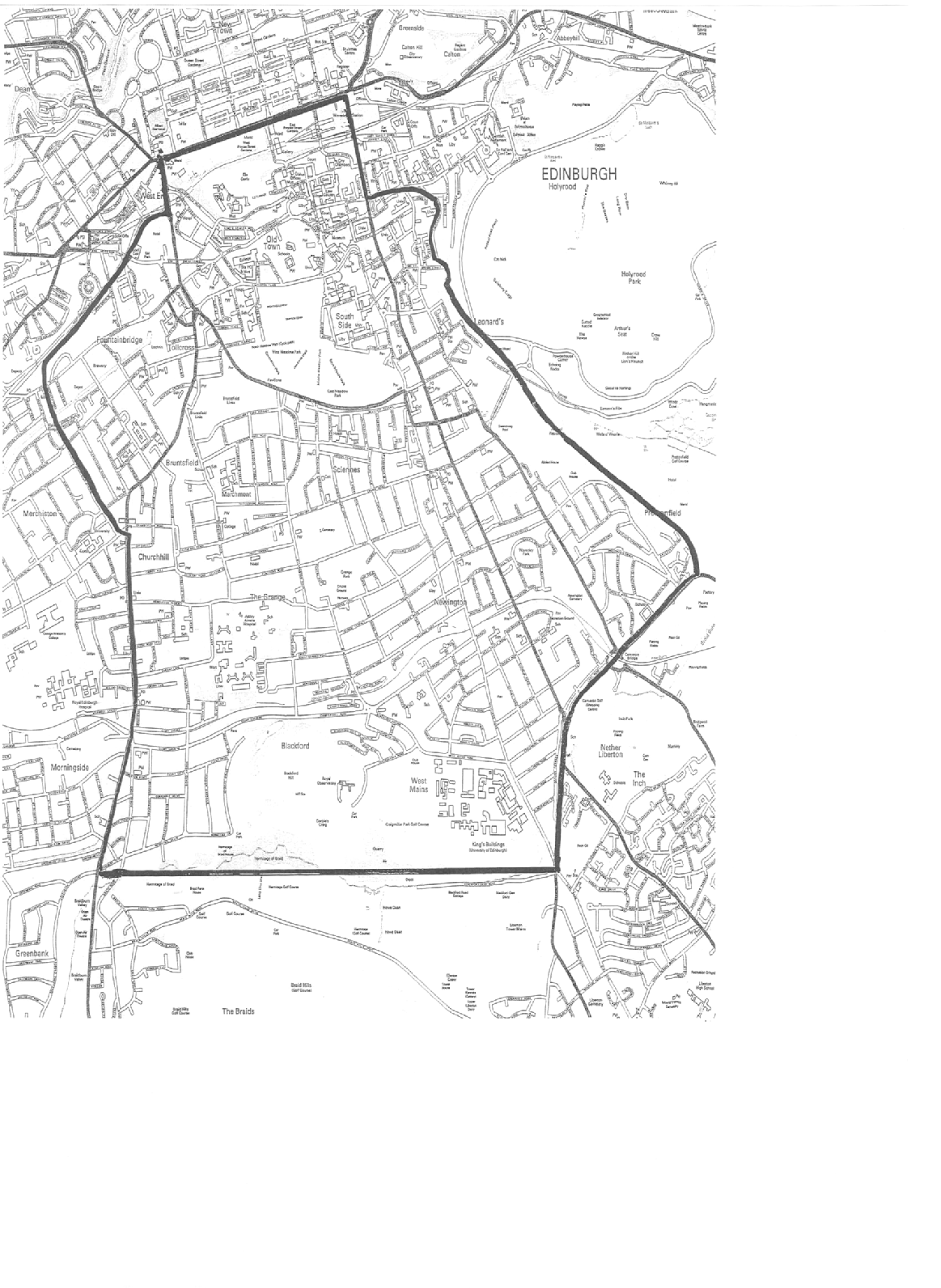 The entrance to Richard Verney Health Centre is on the opposite side of Bristo Square to the McEwan Hall – Our reception is on the 3rd floor.ABOUT THE PRACTICEThe University Health Service is an independent National Health Service partnership of general practitioners, who rent premises from the University, and offer full GP services to patients who live within the practice area (see map page 4), and who choose to register with the practice.TRAINING AND EDUCATION:The practice has been recognised as the training practice for fully qualified doctors and medical students who have chosen general practice as their career.  These doctors work with us and are available for consultation.  Video equipment may occasionally be used with the patients consent and consultations with medical students will be checked by a fully qualified doctor as part of their training.FACILITIES FOR THOSE WITH IMPAIRED MOBILITY/HEARING:When the Health and Wellbeing Centre opens disabled access will be available via the main entrance there and up the ramp, through the automatic doors into the foyer at pharmacy with lift access through another automatic door to 3rd floor reception.  Sign posting will be in situ.A portable hearing loop system is kept at the 3rd Floor Reception Desk. For now: As the arrangements above are not yet operational please telephone 0131 650 2777 at least one day in advance of your appointment if you require escorted access into the building.  This will be organised for you via this route until such time as the Wellbeing Centre fully opens.. HOW TO REGISTER WITH THE PRACTICE:Please come in to the 3rd Floor Reception Desk. You will be asked to complete two forms and may be seen by a nurse for a short medical assessment. These forms can be downloaded from our website to allow you to complete them before coming into the practice. Please bring with you two original forms of identification one of which must contain a photograph and the other proof of your address. We have to see paper copies of documents.HOW TO SEE A DOCTOR:For general medical consultations the surgery runs both an appointment system and open access surgeries. The consulting hours are listed on page 5 and a list of the times during which each doctor is available is posted daily on the noticeboard at the entrance to the 3rd floor. You can make an appointment with a doctor by telephoning 0131-650-2777 during opening hours. You may consult any of the doctors, however, if you have a continuing problem, it is better to see the same doctor for the duration of this. Routine appointments are usually 10 mins.Please note that all calls are triaged by our receptionists to ensure that we signpost you to the correct health professional to deal with your concern.We now offer our patients the facility to book & cancel routine GP appointments online. If this is something that you are interested in then come in and speak to a receptionist at the Health Centre and you will be provided with details of how to log on to the appointments system.OPEN ACCESS SURGERY: If you are a registered patient and if you prefer, you can attend one of the Open Access surgeries without an appointment. These are popular surgeries allowing access to a doctor of your choice on that day from those consulting. Not all doctors are on open access each day and even your first choice doctor may be unable to see you subject to demand. Due to the popularity of this method of consultation, these surgeries can be very busy at times. We would like to suggest to you that for routine matters particularly if you wish to discuss more than one problem 5it is better to plan ahead, organise an appointment and discuss your problem in a more relaxed manner with the doctor of your choice. If during your consultation the doctor suggests that one or more of your problems would be best dealt with by appointment please do not be offended as generally it will be in your best interest. EMAIL CONTACTFor confidentiality reasons please note that NO medical correspondence or requests for appointments or prescriptions can be accepted through the Practice email address.PRACTICE NURSESTo book an appointment with any of the nurses telephone 0131 650 2777.Our Clinical Support Worker provides a phlebotomy service (takes bloods), BP checks, urine checks and flu vaccinations for over 65’s.Our nurses provide a comprehensive travel clinic, a wart clinic, asthma clinic, contraceptive advice and can issue some repeat contraceptive pills, contraceptive injections and emergency contraception, cervical smears, chlamydia testing, dressings, removal of clips and sutures, ear irrigation, blood and urine tests, therapeutic injections, and offer general health advice.  Annual reviews for long term conditions are also provided.INTERPRETERSIf you feel that you will require a foreign language or sign language interpreter to allow you to understand your consultation then please telephone reception a few days in advance of your appointment to discuss this.SURGERY OPENING TIMES: 8.00 am – 6.00 pm, Monday to Friday APPOINTMENTS TERM TIME and VACATIONMonday - Friday 09.00 –10.00   Open Access Surgeryand   Routine consultations by appointment throughout the day.Routine appointments are usually 10mins.PUBLIC HOLIDAYS:             Closed (Dates for these are posted on our website)HOME VISITS:If at all possible we prefer to see patients at the surgery where full investigative and treatment facilities are available, rather than at home. Should a home visit be necessary we will be pleased to do this.It is very helpful to us if requests for such visits can be phoned in before 10 a.m. (tel: 0131-650-2777).Please do not feel offended if the receptionists ask for some simple details of your illness - it does help the doctor to arrange to see you rapidly if your symptoms sound serious. The Duty Doctor may also telephone and speak to you.EMERGENCY CALLS:Between 08.00 and 18.00 hours, the Practice Duty Doctor can always be contacted by telephoning: 0131-650-2777Out of hours, (that is between 18.00 and 08.00 hrs, Monday – Friday, at weekends, and on public holidays) NHS Lothian is responsible for medical care.To contact this service, please phone: NHS 24 on tel. No 111NHS24 is also available for advice 24 hours a day, 7 days a week.Tel. No. 111 website: www.nhs24.comREPEAT PRESCRIPTIONS:If your University Health Service doctor authorises repeat prescriptions for you, you will be given a ‘Repeat Prescription Ordering Form’, detailing your medicines and the number of occasions these may be re-prescribed before you have to see the doctor to review your medication.When you require ‘repeats’, please present the form at Reception (or send it in with a stamped addressed envelope) and the prescription will be available for collection by the end of the next working day. If you are registered for on line booking you can request “repeats” on line. Please note that you have to consult a doctor at the University Health Service before you can use the repeat prescription facility.TEST RESULTS:Please telephone for test results after 11am, Monday to FridayCHANGE OF ADDRESS:It is essential that any change of address be notified to the practice as soon as possible. Failure to do so may result in NHS Lothian withdrawing your registration.Please let us know your email address & mobile telephone number and remember to tell us if you change these.If you move outwith our practice area, you should register with a local general practitioner. When in doubt about your address, please ask at reception.Please email us on Univhealthserv@nhslothian.scot.nhs.uk (link via our website), phone us or call into the practice. Please state name, date of birth, old and new address details.NON-NHS WORK:Requests for completion of medical forms (e.g. ), full medical examinations (e.g. pre-employment, insurance) or shorter medicals should be discussed with the 3rd floor receptionist in the first instance and not taken directly into a GP appointment. This will be assessed on whether or not an appointment is necessary and as this work is not covered by the National Health Service general medical services, a fee will normally be charged. You should then phone the surgery 24 hours after handing in your request for this information. A charge will be made for private prescriptions issued by the Doctors for travel.7SERVICES PROVIDED BY THE UNIVERSITY HEALTH SERVICECONTRACEPTION:Contraceptive advice is always available from the doctors and nurses. We are committed to providing a confidential and easily accessible contraceptive service for our patients. Contraceptive implants and intrauterine devices (IUD’s, IUS) are fitted and removed by doctors at the practice in a dedicated, long acting and reversible contraceptive (LARC) clinic. You will need to make an appointment at the clinic or with any doctor/nurse for an initial discussion prior to insertion.For routine, or emergency contraception, please see a doctor during appointment or open access surgeries.The nursing team can see patients for repeat contraceptive pill supplies of certain brands, also for emergency contraception. A list of those included is available at reception or on our website.CERVICAL SMEAR TESTS:A Scotland wide recall system is in place for women aged 25-65 years to allow them to have a routine smear and up to 70 for non routine patients.  If you receive a letter offering you a smear then please call the practice to make an appointment with a nurse on 0131 650 2777.Women up to age 50 will be screened every 3 years and 50-65 every 5 years.CHILD HEALTH SURVEILLANCE CLINICS:This clinic is run by a Health Visitor and a doctor on Wednesday mornings for well baby checks and baby/childhood immunisations by appointment.If you have a child under 5 years of age, please speak to the Health Visitor as soon as your family register with us so that an immunisation schedule can be worked out.ASTHMA:Appointments are available with our nurses to help those with a diagnosis of asthma achieve a better understanding of the condition and gain optimal control of it and for regular annual reviews. Please ask at reception or phone 0131-650-2777 to make an appointment.TRAVEL CLINIC:The Nursing Team run a Travel Clinic by appointment Monday-Friday. As these are 30 minute appointments then please let us know in advance if you are unable to attend the allocated appointment time. Please make an appointment at least 6 weeks before you travel in order to allow time for any necessary courses of injections. (tel: 0131-650-2777) There is a charge made for non - NHS vaccines given.PREGNANCY CARE:The Doctors in conjunction with our Community Midwives are pleased to undertake antenatal and postnatal care. Please speak to your doctor who will make the necessary arrangements.LONG TERM CONDITIONS:Patients diagnosed with long term conditions such as heart disease will be assessed regularly by nursing staff in conjunction with GP care.DIABETES:Diabetic patients need regular checks & review. Dr M Diamond oversees the care of patients with diabetes who are registered at the practice in conjunction with the hospital diabetic clinic where appropriate. Practice Nurses carry out regular diabetic checks as necessary & assist Dr M Diamond in this care.PHYSIOTHERAPY:Patients can look at www.nhsinform.co.uk/msk or call 0845 604 0001.  This service is not provided by the practice but by NHS LothianCHAPERONES:A doctor may ask one of the nurses to be present when undertaking an intimate examination.RIGHTS AND RESPONSIBILITIESThe University Health Service strives to provide first-class, confidential healthcare, based on clinical need, to all patients, at all times without reservation.To help us realise this objective we ask you to use the service responsibly –• Be punctual and let us know if you cannot attend or no longer require an     appointment. • Be polite and considerate to other patients, practice staff and doctors.• Tell your GP and any hospital you are attending, if you change address or    telephone number• Please make a separate appointment for each member of the family who    need to be seenWe aim to inform patients fully about any treatment or services offered.Abusive, threatening or violent behaviour will not be tolerated under any circumstances and the police will be called and you may be removed from our list.10Fair Processing NoticeUniversity Health Service keep records about your health and the care you receive.  The records may include:Basic details about you, such as address and next of kinContacts we have had with you, such as your appointments and clinic visitsReports about your health and any treatment/care you needDetails and records about the treatment and care you receiveResults of investigations, such as X-rays and laboratory testsRelevant information from other health professionals, relatives and carersInformation SharingThe Practice complies with Data Protection and Access to Health Records legislation.  Identifiable information about you will be shared with others in the following circumstances:• To provide further medical treatment for you e.g. from the health visitors and    hospital services • To help you to get other services e.g. from the social work department. This    requires your consent• When we have a duty to others e.g. in child protection case• Emergency care summary (basic health information is shared with out of    hours services to assist treating you when the surgery is closed)• Some of your information may be used for clinical audit whereby a group of cases similar to your own is checked against agreed standards to identify where improvements can be made.  Some of these audits are done over Lothian/Scotland or UK wide.   Anonymised patient information will also be used at local and national level to help the Health Board and Government plan Services. If you do not wish anonymous information about you to be used in such a way, please let us know.ConfidentialityWe maintain our legal duty of confidentiality to you at all times.  We keep this information in a secure, confidential manner. All staff working within the Practice are bound by the same high standards of confidentiality.  We will only ever use or pass on information about you if others involved in your care have a genuine need for it.  We will not disclose your information to third parties without your permission unless there are exceptional circumstances, such as where health and safety of others is at risk or where the law requires information to be passed on.We will not disclose any of your information to a family member without your consent   If you do not want any of your information shared with a specific health professional then you must inform us of this in writing.ACCESS TO HEALTH RECORDSPatients have the right to access their health records from both paper and computer sources. All such access applications must be in writing and addressed to the Practice Manager in the first instance. Specific details must be given as to the extent of access required identifying dates of entries within the record. Any confidential reference in the records to third parties will be deleted. In the extremely rare occasion of a record containing information harmful to the patient this will be deleted.PUBLICATION SCHEMEThe Practice operates a publication scheme in compliance with the Freedom of Information (Scotland) Act 2002. We  use the BMA Scotland format. Details of the scheme or a request for access should be made to the Practice Manager.SUGGESTIONS:If you have any suggestions whereby we might improve the service to you as a patient, please let us know.A suggestion box is available on the shelf at the entrance to the 3rd Floor.COMPLAINTS:This practice makes every effort to provide a good service but if you have any comments, compliments or complaints, please ask the receptionist for our leaflet giving details of the practice complaints system and how to proceed.LOCAL HEALTH BOARD:Details of primary medical services in the Lothian area may be obtained fromNHS Lothian2ND FloorWaverley Gate2 -4 Waterloo PlaceEdinburgh EH1 3EGTel: 0131 537 8423